2017-18 GSA Senate Meeting				
Wednesday December 11th, 2017 3:00pm in Baker 141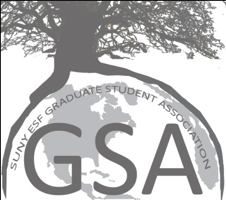 Agenda Items:					 Old BusinessPresident Call to OrderRoll call—ShumailaQuorum? YesRea motioned to approve minutes, Dominique seconds, motion passes unanimouslyNew Business:Student Fees Update – RyanActivity feeIn order to fix the code, they would need to manually fix the code on individual computersWe will get the money as they will manually fix the feesThe students will be communicated about thisGrads are not billed if they are returning students (except for Dominique’s case and they have no idea why)Late registered studentsThere is no concrete solution for the late fees (distribute the bills September 11 and due is October 11 for late registered students)Defaulting to the payment plans, you can opt out as there is a $20-30 fee associated with it.GSA websites‘Things grad students need to know about the student fees’ on GSA website (Make ‘general’, ‘department’, ‘registrar’, and ‘funding’ a part of it)Grad Student Town Hall UpdateSuccessful in communicationGraduate enrollment is going downEither increase the stipend or enroll more graduate students with increasing enrollment of undergrad studentsAd Hoc Committee (Income and Taxation) UpdateOn figuring out how to increase stipend and also the timing of billingHolding Quentin Wheeler accountableCome up with concrete solutionWorking group has to produce a resultPresent the letter to Katko to oppose the tax bill and try the public shaming route if they don’t get to send him the letterChild Care Resolution DiscussionEdited on the documentAimee motioned to approve the resolution, Chellby seconds, motion passes unanimouslyOfficer ReportsPresident- RyanSend out a doodle poll to pick a new time for the meeting for Spring 2018Update from Mike Jones, Student health advisory committeeThey talked about immunization and recheck students for itDrafting new policies for health insuranceNAGPS voted at previous meeting to not talk about it and they are sending the invoices still, they were talking to Jack Wilson about our status, we should be a part of itVP of Social- Bob (Kirsten or Aimee?)The TG went wellVP of Grants & Awards- JorgeVP of Professional Development- ChellbyMet with Heather Engleman, who is working with Women’s CaucusThey are doing WISE professions seriesIs there anyone in GSA willing to put forward the money for the speaker?Pitch the idea to the group (Emailed Jeff too)Some international students who come from a culture who are not aware of the oral candidacy exam and questioning authority - She was wondering if there was a way to help international studentsChellby and Sri will talk to Tom about adding something regarding communicating with your faculty adviser.VP of Speakers & Presentations- JeffNo updatesVP of International Activities- SriNo updatesVP of Communications- ReaNo updatesRepresentative UpdatesAnnouncementsChellby motioned to have a competition to make a new logo for GSA, Dominique seconds, motion passes unanimously